CENTRE FOR CONTEMPORARY INDIAN STUDIES (CCIS)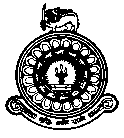 University of Colombo Associate MemberName: (Rev/Mr./Ms./Dr/Prof) ………………………………………………………………………………………………………Designation: ………………………………………………………………………………………..Tel: ……………………………………………………Email: …………………………………………………………………Mailing Address: …………………………………………………………………………………..                             …………………………………………………………………………………..Educational Qualifications: ………………………………………………………………………………………………………………………………………………………………………………………………………………………………………………………………………………………………………………………Publications/Research related to Contemporary India: ………………………………………………………………………………………………………………………………………………………………………………………………………………………………………………………………………………………………………………………………………………………………………………………………………………………………………………………………………………………………………………………………………………………………………………………………………………………………………………………………………………………………………………………………………………………………………………………………………………………………………………………………I hereby give my permission to register my name as an Associate Member of the CCIS.…………………………….                                                                                …………………...Signature                                                                                                                          DateFor Office use: Date of enrollment: ………………………